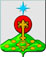 РОССИЙСКАЯ ФЕДЕРАЦИЯСвердловская областьДУМА СЕВЕРОУРАЛЬСКОГО ГОРОДСКОГО ОКРУГАРЕШЕНИЕот 21 февраля 2018 года	         № 11 СевероуральскОб утверждении Порядка размещения в информационно-телекоммуникационной сети «Интернет» на официальном сайте Администрации Североуральского городского округа и предоставления для опубликования средствам массовой информации сведений о доходах, расходах, об имуществе и обязательствах имущественного характера, представленных лицами, замещающими муниципальные должности в Думе Североуральского городского округа В соответствии с частью 6 статьи 8 Федерального закона от 25 декабря 2008 года N 273-ФЗ «О противодействии коррупции», пункта 7.4 статьи 40 Федерального закона от 6.10.2003 года № 131-ФЗ «Об общих принципах организации местного самоуправления в РФ», Областным законом Свердловской области от 20 февраля 2009 года № 2-ОЗ «О противодействии коррупции в Свердловской области», Уставом Североуральского городского округа, Дума Североуральского городского округаРЕШИЛА:Утвердить Порядок размещения в информационно-телекоммуникационной сети «Интернет» на официальном сайте Администрации Североуральского городского округа и предоставления для опубликования средствам массовой информации сведений о доходах, расходах, об имуществе и обязательствах имущественного характера, представленных лицами, замещающими муниципальные должности в Думе Североуральского городского округа (прилагается).Контроль за исполнением настоящего Решения возложить на Председателя Думы Североуральского городского округа (Балбекова Е.С.).Утвержден Решением Думы Североуральского городского округаот 21.02.2018 года № 11Порядокразмещения в информационно-телекоммуникационной сети «Интернет» на официальном сайте Администрации Североуральского городского округа и предоставления для опубликования средствам массовой информации сведений о доходах, расходах, об имуществе и обязательствах имущественного характера, представленных лицами, замещающими муниципальные должности в Думе Североуральского городского округаНастоящий Порядок определяет процедуру размещения  сведений о доходах, расходах, об имуществе и обязательствах имущественного характера, представляемых лицами, замещающими муниципальные должности в Думе Североуральского городского округа, их супругов и несовершеннолетних детей в информационно-телекоммуникационной сети «Интернет» на официальном сайте Администрации Североуральского городского округа (далее - официальный сайт), и  предоставления для опубликования средствам массовой информации в связи с их запросами.2. На официальном сайте размещаются и предоставляются средствам массовой информации для опубликования следующие сведения о доходах, расходах, об имуществе и обязательствах имущественного характера:перечень объектов недвижимого имущества, принадлежащих Председателю Думы, депутату, его супруге (супругу) и несовершеннолетним детям на праве собственности или находящихся в их пользовании, с указанием вида, площади и страны расположения каждого из таких объектов;перечень транспортных средств с указанием вида и марки, принадлежащих на праве собственности Председателю Думы, депутату, его супруге (супругу) и несовершеннолетним детям;декларированный годовой доход Председателя Думы, депутата, его супруги (супруга) и несовершеннолетних детей.3.  В сведениях о доходах, об имуществе и обязательствах имущественного характера, размещаемых на официальном сайте и предоставляемых средствам массовой информации для опубликования, запрещается указывать:1) иные сведения (кроме указанных в пункте 2 настоящего Порядка) о доходах Председателя Думы, депутата, его супруги (супруга) и несовершеннолетних детей, об имуществе, принадлежащем на праве собственности названным лицам, и об их обязательствах имущественного характера;2) персональные данные супруги (супруга), детей и иных членов семьи Председателя Думы, депутата;3) данные, позволяющие определить место жительства, почтовый адрес, телефон и иные индивидуальные средства коммуникации Председателя Думы, депутата, его супруги (супруга), детей и иных членов семьи;4) данные, позволяющие определить местонахождение объектов недвижимого имущества, принадлежащих Председателю Думы, депутату, его супруге (супругу), детям на праве собственности или находящихся в их пользовании;5) информацию, отнесенную к государственной тайне или являющуюся конфиденциальной.4. Сведения о доходах, об имуществе и обязательствах имущественного характера, указанные в пункте 2 настоящего Порядка, размещаются на официальном сайте в течение 14 рабочих дней со дня истечения срока, установленного для подачи справок о доходах, об имуществе и обязательствах имущественного характера лицами, замещающими муниципальные должности в Думе Североуральского городского округа.5. Размещение на официальном сайте сведений о доходах, об имуществе и обязательствах имущественного характера, указанных в пункте 2 настоящего Порядка, обеспечивается ответственным лицом организационно-правового отдела аппарата Думы Североуральского городского округа.6. Ответственное лицо организационно-правового отдела аппарата Думы Североуральского городского округа:1) в 3-дневный срок со дня поступления запроса от средства массовой информации сообщают о нем Председателю Думы, депутату, в отношении которого поступил запрос;2) в 7-дневный срок со дня поступления запроса от средства массовой информации обеспечивает предоставление ему сведений, указанных в пункте 2 настоящего Порядка, в том случае, если запрашиваемые сведения отсутствуют на официальном сайте.ГлаваСевероуральского городского округа             	______________В.П. Матюшенко Председатель ДумыСевероуральского городского округа_________________Е.С. Балбекова 